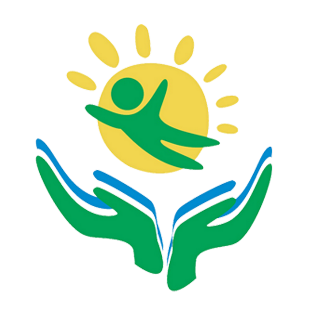 1.Оксана Владимировна Беззуб - заместитель директора по воспитательной работе.2.Алла Александровна Торновая – социальный педагог.3.Елена Александровна Ладыга - педагог психолог4.Елена Анатольевна Волик – старшая вожатая5. Татьяна Владимировна Мальцева – руководитель спортивного клуба «Олимп»6.Людмила Алексеевна Пшеничных – медицинский работник7. Татьяна Терентьевна Бабенко – руководитель читального зала «Для любознательных»Классные руководители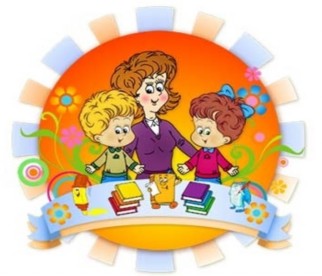 1 «А» Бондаренко Наталья Алексеевна          2 «А» Тинамагомедова Галина Ефимовна1 «Б» Злотникова Марина Фёдоровна           2 «Б» Анохина Ирина Эдуардовна1 «В» Коваленко Светлана Алексеевна         2 «В» Бацун Наталья Михайловна1 «Г» Тарасенко Алёна Сергеевна3 «А» Ашихмина Наталья Викторовна                         4 «А» Никищенко Ольга Анатольевна3 «Б» Новоточинова Людмила Владимировна            4 «Б» Номоконова Алла Андреевна3 «В» Алифанова Татьяна Михайловна                      4 «В» Рыба Наталья Владимировна                                                                                           4 «Г» Лобас Юлия Алексеевна5 «А» Гринь Антонина Владимировна                                                                    6 «А» Николенко Людмила Андреевна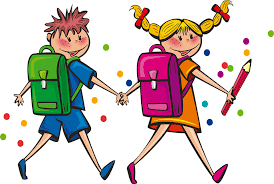 5 «Б» Дёгтева Елена Викторовна                                                                              6 «Б» Васильева Ольга Николаевна5 «В» Заболотнева Инна Юрьевна                                                                            6 «В» Ноева Надежда Викторовна5 «Г» Пугачёва Алина Сергеевна 7 «А» Лямина Лариса Николаевна                                                                    8 «А» Криворучко Оксана Геннадьевна7 «Б» Верещагина Галина Васильевна                                                              8 «Б» Суханов Фёдор Владимирович7 «В» Баранова Татьяна Николаевна                                                                 8 «В» Гурьянова Надежда Анатольевна                                                                                                                                8 «Г» Федчун Светлана Владимировна9 «А» Ладыга Елена Александровна                                                                10 «А»  Карпенко Ирина Ивановна9 «Б» Балаева Ольга Евгеньевна                                                                        10 «Б» Попова Ольга Ивановна9 «В» Кнышова Валентина Ивановна                                                                10 «В» Бирюк Елена Николаевна9 «Г» Непейпива Наталья Леонидовна11 «А» Пасечникова Елена Алексеевна                                                        11 «Б» Торновая Алла Александровна